О внесении изменений и дополнений в постановлениеадминистрации г. Канска от 30.05.2012 г. № 870В соответствии с Трудовым кодексом Российской Федерации, со статьей 16 Федерального закона от 16.10.2003 № 131-ФЗ «Об общих принципах организации местного самоуправления в Российской Федерации», Постановленем Правительства Красноярского края от 28.09.2012 №488-п «О внесении изменений в Постановление Правительства Красноярского края по вопросу оплаты труда работников краевых государственных бюджетных и казенных учреждений, подведомственных министерству культуры Красноярского края», Постановлением Правительства Красноярского края от19.11.2009 № 586-п «Об утверждении Порядка проведения эксперимента по введению новых систем оплаты труда работников бюджетных и казенных учреждений Красноярского края», РешениемКанского городского Совета депутатов от 30.05.2012 № 37-193 «Об утверждении Положения о новой системе оплаты труда работников муниципальных учреждений культуры города Канска, участвующих в проведении эксперимента по введению новой системы оплаты труда», руководствуясь статьями 30, 35 Устава города Канска, ПОСТАНОВЛЯЮ:1. Внести в приложение к постановлению администрации г. Канска от 30.05.2012 №870 «Об утверждении Положения об оплате и стимулировании труда работников муниципальных учреждений культуры, участвующих в эксперименте по введению новых систем оплаты труда» следующие изменения и дополнения:1.1. В разделе II «Оклады (должностные оклады), ставки заработной платы»:В пункте 2.1.: слова «1953 рубля» заменить словами «2070 рублей»;цифры «2848» заменить цифрами «3019»; цифры «3839» заменить цифрами «4069»;цифры «5012» заменить цифрами «5313»; в пункте 2.2:цифры «1983» заменить цифрами «2102»;цифры «2019» заменить цифрами «2140»;слова «2462 рубля» заменить словами «2610 рублей»;цифры «2706» заменить цифрами «2868»;цифры «3260» заменить цифрами «3456»;в пункте 2.3:цифры «2019» заменить цифрами «2140»;цифры «2130» заменить цифрами «2258»; слова «2241 рубль» заменить словами «2375 рублей»;слова «2462 рубля» заменить словами «2610 рублей»;цифры «2706» заменить цифрами «2868»;цифры «3415» заменить цифрами «3620»;цифры «3858» заменить цифрами «4089»;слова «2462 рубля» заменить словами «2610 рублей»;слова «2971 рубль» заменить словами «3149 рублей»;слова «3571 рубль» заменить словами «3785 рублей»;цифры «4169» заменить цифрами «4419»;цифры«4480 рублей» заменить цифрами «4749»;цифры «5190» заменить цифрами «5501»;слова «5589 рублей» заменить словами «5924 рубля»;в пункте 2.4:цифры «1735» заменить цифрами «1839»;цифры «1818» заменить цифрами «1927»; цифры «2019» заменить цифрами «2140»;слова «2461 рубль» заменить словами «2609 рублей»; цифры«2706 рублей» заменить цифрами «2868»;цифры «3260» заменить цифрами «3456»;в пункте 2.5:цифры «5012» заменить цифрами «5313»;слова «3839 рубля» заменить словами «4069 рублей»;в пункте 2.6:слова «5190 рублей» заменить словами «5501 рубль»; цифры «3260» заменить цифрами «3456»;слова «3605 рублей» заменить словами «3821 рубль»; цифры«1735» заменить цифрами «1839»;в подпункте 2.6.1:слова «3870 рублей» заменить словами «4102 рубля»; цифры «4347» заменить цифрами «4608»;1.2. РазделII «Оклады (должностные оклады), ставки заработной платы»дополнить подпунктом 2.6.1. следующего содержания:«Минимальные размеры окладов (должностных окладов), ставок заработной платы по должностям научных работников и руководителей структурных подразделений, утвержденные Приказом Министерства здравоохранения и социального развития Российской Федерации от 3.07.2008 № 305-н «Об утверждении профессиональных квалификационных групп должностей работников сферы научных исследований и разработок» устанавливаются в следующих размерах:Должности,  отнесенные  к  ПКГ  «научные работники и руководители структурных подразделений»:1 квалификационный уровеньМладший научный сотрудник                                            3870 рублей; Научный сотрудник                                          3870 рублей;2 квалификационный уровень Старший научный сотрудник                                                          4347 рублей;»1.3. В разделе IV «Выплаты стимулирующего характера» подпункт 4.3.5. изложить в следующей редакции:«Специалистам устанавливается ежемесячная надбавка в размере 50 процентов от оклада (должностного оклада), ставки заработной платы, установленной для конкретного работника, на срок первых пяти лет работы с момента окончания учебного заведения. Право на указанную надбавку имеют лица, впервые окончившие одно из учреждений высшего или среднего профессионального образования, работающие по полученной специальности в муниципальных учреждениях культуры, либо заключившие в течение трех лет после окончания учебного заведения трудовые договоры по полученной специальности с муниципальными учреждениями культуры. Указанная надбавка предоставляется один раз за весь период трудовой деятельности.»;2. Главному специалисту по работе со средствами массовой информации администрации г. Канска (В.П. Англицкой) опубликовать данное постановление в газете «Официальный Канск» и разместить на официальном сайте муниципального образования город Канск в сети Интернет.3. Контроль за исполнением настоящего постановления возложить на заместителя главы города Канска по экономике и инвестициям Н.В. Кадач.4. Постановление вступает в силу со дня его официального опубликования и применяется к правоотношениям, возникшим с 1 октября 2012 года, за исключением пункта 1.2., который применяется к правоотношениям, возникшим с 1 июля 2012 года,пункта 1.3., который вступает в силу с 1 января 2013 года. Глава города Канска					                               Н.Н. Качан		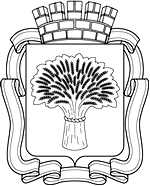 Российская ФедерацияАдминистрация города Канска
Красноярского краяПОСТАНОВЛЕНИЕРоссийская ФедерацияАдминистрация города Канска
Красноярского краяПОСТАНОВЛЕНИЕРоссийская ФедерацияАдминистрация города Канска
Красноярского краяПОСТАНОВЛЕНИЕРоссийская ФедерацияАдминистрация города Канска
Красноярского краяПОСТАНОВЛЕНИЕ25.102012 г.№1640